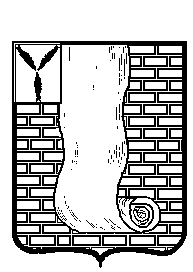 АДМИНИСТРАЦИЯКРАСНОАРМЕЙСКОГО МУНИЦИПАЛЬНОГО РАЙОНАСАРАТОВСКОЙ ОБЛАСТИРАСПОРЯЖЕНИЕОб открытии пляжа          В соответствии с пунктами 15, 26 статьи 14, пунктами 24, 28 статьи 15 Федерального закона от 06.10.2003 № 131-ФЗ «Об общих принципах организации местного самоуправления в Российской Федерации», постановлением Правительства Саратовской области от 15 января 2013 года № 15-П «Об утверждении Правил охраны жизни людей на водных объектах в Саратовской области», Устава Красноармейского муниципального района Саратовской области, в целях организации летнего отдыха жителей города, на основании актов технического освидетельствования водных объектов ГУ МЧС России по Саратовской области, заключений управления Роспотребнадзора по Саратовской области:     1. Рекомендовать МУП «Комбинат благоустройства»:      1.1. Открыть городской пляж, расположенный: Красноармейский район, с.Ахмат, береговая линия р. Волга, с 9 июня 2023 года до принятия решения о закрытии пляжа.     1.2. Утвердить режим работы пляжа своим приказом.      2. Рекомендовать отделению МВД России по Красноармейскому району обеспечить охрану правопорядка на территории пляжа на период с 09 июня 2023 года до принятия решения о закрытии пляжа.      3. Рекомендовать ГУЗ СО «Красноармейская РБ» организовать дежурство медицинского персонала на территории пляжа на период с 9 июня 2023 года до принятия решения о закрытии пляжа.       4.Организационно-контрольному  отделу   администрации Красноармейского муниципального района опубликовать настоящее распоряжение путем размещения на официальном сайте администрации в информационно-телекамуникационной сети « Интернет»      5.Контроль за исполнением настоящего распоряжения оставляю за собой.                                                                                                                                                                                                                                                                                                                                                                                                                                                                                                                                                                                                                                                                                                                                                                                                                                                                                                                                                                                                                                                                                                                                                                                                                                                                                                                                                                                                                                                                                                                                                                                                                                                                                                           от8 июня 2023г.№428-рот8 июня 2023г.№428-рг. КрасноармейскГлава Красноармейского        муниципального района    А.И. Зотов 